War and Its LiteratureHUMS 318Spring 2020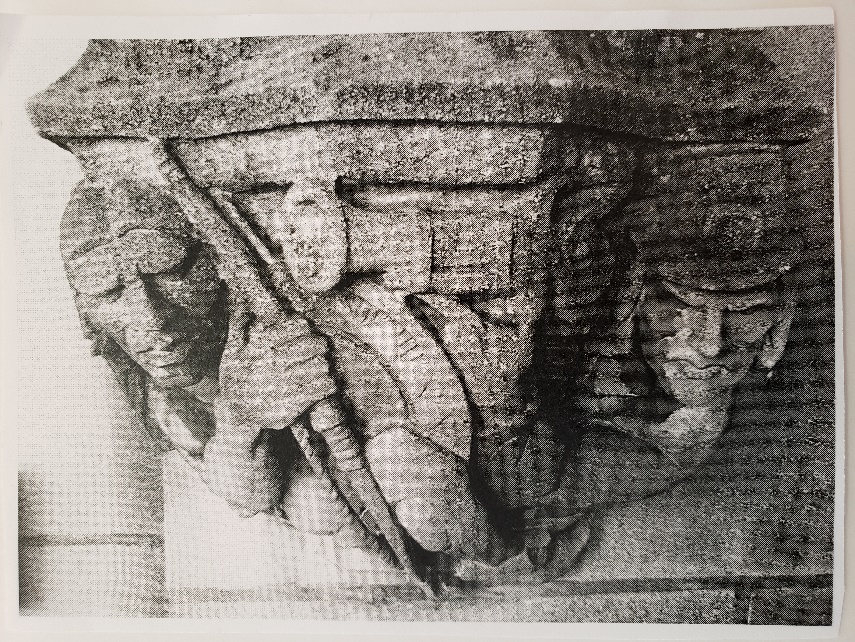 	War is the first of “The Four Horsemen of the Apocalypse.”  A pre-Socratic fragment attributed to Heraclitus declares war to be “the father of all things,” General William Tecumseh Sherman, who loved it, said, “War is Hell.”  All have a claim to be correct.	What is clear is that war has supplied humanity’s symbols, similes, and language references from college football’s “Fighting Irish” to “The War on Poverty.”  War also figures in the first tier of literature and all other liberal arts. An entire publishing genre has existed to advise corporate CEOs on how to follow the strategies of Sun Tzu’s The Art of War.	Uniquely, the starting points for our study of war will, as the attached syllabus displays, be grounded in literature, in novels of wartime societies, cultures, and situations which reveal that the phenomenon of war affects nations and peoples in their entireties, not just in the outcomes of combat on the battlefield although these will be covered in the texts to be read as well.  Each book assigned will, in class, be set in the context of a major war and its various scholarly-historical interpretations, and an extensive bibliography will offer notable non-fiction works on the roster of conflicts to be considered during the semester. The place of warfare in intellectual and moral history will also be depicted in the monuments of, inter alia, Les Invalides, Yasukuni, Trafalgar Square, the Vietnam Veterans Memorial and Woolsey Hall.	For the Humanities, the arena of knowledge which uniquely takes uncertainty to be its province, war is an innate topic of study.  As General, later President, Eisenhower observed, in preparing for battle, “All plans are useless, but planning is essential” – which could be the motto for this seminar.  The syllabus reveals that to a significant extent every major era in intellectual and political history can only fully be understood by investigating the war or wars that lie at its core – for better or worse.War and its LiteratureSyllabus Spring 2020I and II. 	War in the Human Condition  	Simone Weil, “The Iliad or the Poem of Force”  Herodotus:  Marathon, Thermopylae, Salamis.  Xenophon, The Persian Expedition (“The March up Country”) and Watership DownThucydides, The Peloponnesian WarPolybius on The Camp and The Password  Caesar’s Gallic War and assassinationIII.	Joan of Arc	George Bernard Shaw.  Saint Joan 	Shakespeare, King Lear, Act 1, Scene 1IV.	The Thirty Years’ War	Gustavus Adolphus	Hugo Grotius, On the Law of War and PeaceV.	King Philip’s War	Douglas Leach, Flintlock and Tomahawk	Lisa Brooks, A New History of King Philip’s War (Our Beloved Kin)VI.	The American Revolution	James Fenimore Cooper, The Last of the Mohicans  	Robert Graves, Sergeant Lamb’s AmericaVII.	The Civil War	James McPherson, Why the Civil War Still Matters.  	Tom Carhart, Lee’s Real Plan at Gettysburg.  	William Faulkner, “For Every Southern Boy…”VIII.	The Indian Wars	Custer’s Last Stand. 	Pekka Hämäläinen, The Comanche EmpireIX.	The Chinese Civil War	Andrei Malraux, Man’s FateX.	World War II 	J.G. Ballard, Empire of the SunXI.	The Arab-Israeli Conflict	Muriel Spark, The Mandelbaum GateXII.	The Vietnam War	Charles Hill, “Fighting Stories”; “On Ken Burns’ The Vietnam War”XIII.	Richard Wilbur, “Round About a Poem of Housman’s” The National Mall, Washington, D.C.War and its LiteratureRequired BooksGeorge Bernard Shaw, Saint Joan.  Penguin Classics, 2003 (1924).ISBN:  13: 978-0-140-43791-1Douglas Edward Leach, Flintlock and Tomahawk:  New England in King Philip’s War.  Countryman Press, 2009.ISBN:  13: 978-0-88150-8857Robert Graves, Sergeant Lamb’s America. Academy Chicago, 1995 (1940).ISBN:  0-89733-213-XTom Carhart, Lost Triumph:  Lee’s Real Plan at Gettysburg.  Berkeley, 2006.ISBN:  0-399-15249-0Pekka Hämäläinen, The Comanche Empire.  Yale University Press, 2008.ISBN:  978-0-300-15117-6Andrei Malraux, Man’s Fate.  Penguin Classics, 2009 (1924).ISBN:  13: 978-0-14119098-3J.G. Ballard, Empire of the Sun.  Pocket Books, Washington Square, 1984.ISBN:  0-671-53053-4Muriel Spark, The Mandelbaum Gate, Virago Press, 2013.ISBN:  13: 978-1844-0-8966-6War and its LiteratureCourse Reader ContentsSimone Weil, “The Iliad on the Poem of Force”Byron, “The Isles of Greece”Mary Renault, The Last of the WineXenophon, The Persian Expedition (The March Up Country)Richard Adams,  Watership DownPolybius: Fabius Maximus; The Camp; The PasswordPlutarch, “The Death of Caesar”King Lear, Act I, Scene ILisa Brooks, A New History of King Philip’s WarGustavus Adolphus, “The Beginning of the Thirty Years’ War”Grotius, The Law of War and PeacePhilip Fisher, on The Leatherstocking TalesSun Tzu, The Art of Warfare:  Terrain and GroundJames McPherson, Why the Civil War Still MattersWilliam Faulkner, “For Every Southern Boy…”Richard Hillary, “The Invaders” (The Battle of Britain)Charles Hill, “Fighting Stories”; “On Ken Burns’ Vietnam War”Richard Wilbur, “Round About a Poem of Housman’s”